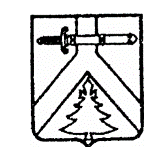  АДМИНИСТРАЦИЯ ЩЕТИНКИНСКОГО СЕЛЬСОВЕТА КУРАГИНСКОГО РАЙОНА КРАСНОЯРСКОГО КРАЯ ПОСТАНОВЛЕНИЕ 25.06.2024                            с. Щетинкино                              № 20-п О  присвоении  адреса элементу улично-дорожной сети            В соответствии с  Федеральным законом от 24.07.2007 № 221- ФЗ «О государственном кадастре недвижимости», статьей 14-ФЗ от 06.10.2003 № 131-ФЗ «Об общих принципах организации местного самоуправления в Российской Федерации», Постановлением Правительства Российской Федерации от 19.11.2014 №1221 «Об утверждении правил присвоения, изменения и аннулирования адресов», на основании постановления администрации Щетинкинского сельсовета от 31.07.2015 № 18-п «Об утверждении правил присвоения, изменения и аннулирования адресов на территории муниципального образования Щетинкинский  сельсовет», руководствуясь Уставом муниципального образования Щетинкинского сельсовета, ПОСТАНОВЛЯЮ:1. Присвоить адрес нежилому зданию с кадастровым номером 24:23:0000000:6527:  - Российская Федерация, Красноярский край, Курагинский муниципальный район, Сельское поселение Щетинкинский сельсовет, поселок Джотка, территория Стрелковая команда, 637-й км, здание 1.2. Внести в государственный адресный реестр федеральной информационной адресной системы (ФИАС) сведения о присвоенном адресе.3. Контроль за  исполнением  данного  постановления  оставляю  за  собой.4. Постановление  вступает  в  силу  со  дня подписания.Глава сельсовета                        М. А. Сычева 